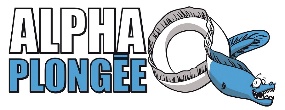 ---------------------------------------------------------------------------------------------------------------------------------------------------INSCRIPTION Saison 2023 - 2024 (01/09/2023 au 31/12/2024)Nom : ………………………………………… Prénom : ……………………………………… Date de naissance : …..........................      Adresse : ………………………………………………………………………………………………………………………………………………..............………………………………………………………………………………………………………………………………………………….............................Ville : ……………………………………………………………………	Code postal : ……………………………………………………………………Tél : ………………………………………… E-mail : …………………………………………………………………………………………………….......  Pour les encadrants ou membre du bureau :Ville de naissance : ………………………………………… 		Code postal : …..........................Pour les mineurs seulement (à remplir par le représentant légal)Je soussigné NOM :                         Prénom :                          Qualité :                          Signature :Autorise le mineur inscrit ci-dessus à demander son adhésion à Alpha Plongée et à pratiquer la plongée subaquatique ainsi que les activités annexes dans le cadre des activités du club en toute connaissance des risques encourus. De plus, j’accepte que les responsables du club autorisent, en mon nom, une prise en charge médicalisée en cas de besoin.STATUTS – REGLEMENTS :L’adhésion à Alpha Plongée implique le strict respect des statuts, du règlement intérieur, des règlements de chaque section, et des règles de sécurité définies par la FFESSM.Je suis informé qu’une assurance individuelle accident peut être souscrite par l’intermédiaire du club auprès de la Compagnie AXA (montant à joindre avec votre inscription à Alpha Plongée). Cochez votre choix :Loisirs 1 : 22,00 € 	   Loisirs 2 : 27,00 €            Loisirs 3 : 45,50 €	        aucune assurance Loisir plus assurance voyage plongée, annulation, bagages :Loisirs 1 top : 42,50 € 	   Loisirs 2 top : 53,75 €            Loisirs 3 top : 88,75 €	   FORMALITES D’INSCRIPTION A LA SECTION PLONGEE OU APNEE Joindre OBLIGATOIREMENT :1 certificat médical (1 photocopie pour le club - conservez l’original) : formulaire détenu par le club ou sur le site FFESSM  1 chèque de cotisation libellé à l’ordre d’Alpha Plongée de :75 euros pour la licence et l’adhésion.30 euros pour l’adhésion seule (déjà licencié).Inscription pour		 la plongée 	l’apnée		les deuxPour les plongées d’explorations et jusqu’au passage du niveau 3 :Certificat médical de non contre-indication à la pratique de la plongée sous-marine en scaphandre, de moins d’un an validé par un médecin généraliste au minimumPour le passage des autres niveaux et mineurs :Certificat médical de non contre-indication à la pratique de la plongée sous-marine en scaphandre de moins d’un an validé par un médecin fédéral ou hyperbare ou titulaire d’un CES de médecine du sport.ALLERGIE à L’ASPIRINE :           OUI              NON (rayer la mention inutile)Pour toute personne voulant entreprendre une formation, une somme forfaitaire est demandée.DATE : ………………………. SIGNATURE de l’adhérent (ou de son représentant légal) : …………………………………………